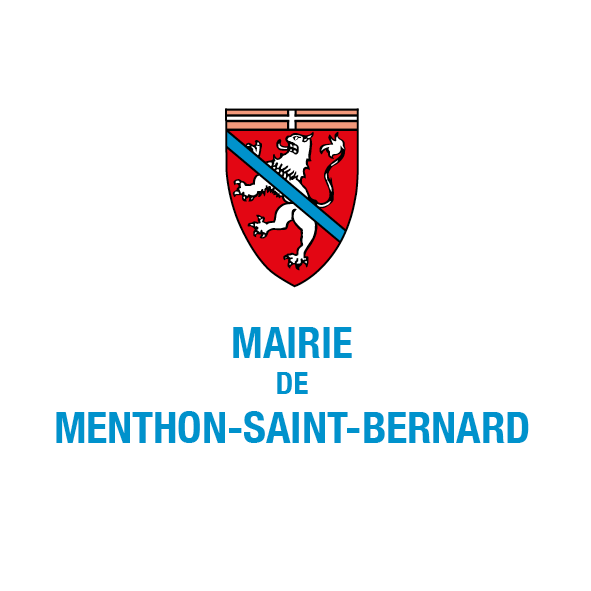 1-Lecture et approbation du PV de la séance du 09 mai 2022Après lecture du procès-verbal, le Conseil Municipal approuve le PV de la séance du 09 mai 20222-Echange de terrain : Route de la PlageLe Conseil Municipal autorise M. le Maire à effectuer un échange sans soulte avec le propriétaire et décide de confier la rédaction des actes à Maître MALAPATE, à Annecy.3-SYANE : Décomptes définitifs Travaux : Parc François de Menthon et Route des CôtesAu titre du programme de l’année 2019, le Syndicat des Energies et de l’Aménagement Numérique de la Haute-Savoie a réalisé l’ensemble de travaux concernant le parc François de Menthon et la route des Côtes.Le Conseil Municipal approuve les décomptes définitifs pour la réalisation de ces travaux.4- Garderie périscolaire : mise en place d’un nouveau mode de réservation et de prépaiementDans l’objectif de faciliter, tant pour les parents que l’administration, les transactions pour la réservation des places à la garderie périscolaire, un nouveau système de réservation avec prépaiement a été réfléchi et est proposé ainsi que la mise en place du quotient familial pour la rentrée 2022/2023.Le Conseil Municipal approuvela mise en place du nouveau système de paiement en ligne avec prépaiementle prestataire choisi, E-ticket, pour la mise en place de ce système de paiement en lignela mise en place du quotient familial à partir de la rentrée de septembre 2022les tarifs proposés par la Commission des Finances pour la mise en place de ce quotient               familial5-Suppression de l’emplacement réservé n°20 – abandon de projetDans le cadre de la recherche d’une solution pour ouvrir un cheminement piéton entre le Chemin du Mont Baret et le hameau de Ramponnet, deux emplacements réservés avaient été inscrits au PLU. Le Conseil municipal renonce à ces acquisitions. 6-Vote du taux d’imposition 2022 du non bâtile Conseil Municipal vote le taux de la taxe foncière 2022 du non-bâti à 26,38%.Fin de séance 22h30